.HEEL STRUTS FORWARDROCK STEPTOE STRUTS BACKROCK STEPSTEP LOCK STEP SCUFFSTOE TOUCHESHEEL TOUCHES AND TURNSVINE RIGHT ½ TURN SCUFFVINE LEFTMONTEREY ¼ TURN RIGHTRIGHT AND LEFT TOE FANSREPEATWaiting Here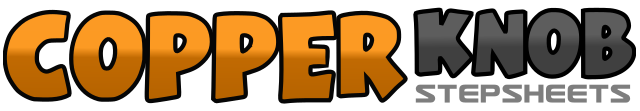 .......Count:48Wall:4Level:Beginner.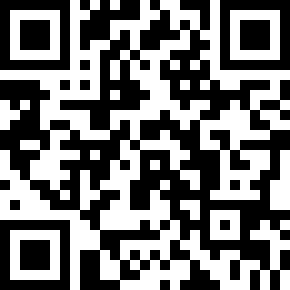 Choreographer:Barry Woods (UK)Barry Woods (UK)Barry Woods (UK)Barry Woods (UK)Barry Woods (UK).Music:Louisville - Dwight YoakamLouisville - Dwight YoakamLouisville - Dwight YoakamLouisville - Dwight YoakamLouisville - Dwight Yoakam........1-2Step forward on right heel, drop right toes3-4Step forward on left heel, drop left toes5&6Step forward on right foot, rock back on left, step right beside left7-8Step back on left toes, drop left heel9-10Step back on right toes, drop right heel11&12Step back on left foot, rock forward on right, step left beside right13-16Step forward on right foot, lock left foot behind right, step forward on right foot, scuff left foot beside right foot17-20Step forward on left foot, lock right foot behind right, step forward on left foot, scuff right foot beside left foot21-22Touch right toes to right side, step right beside left23-24Touch left toes to left side, step left beside right25-26Touch right heel forward, step right beside left, turning 1/8 turn right27-28Touch left heel forward, step left beside right, turning 1/8 turn right29-30Touch right heel forward, step right beside left, turning 1/8 turn right31-32Touch left heel forward, step left beside right, turning 1/8 turn right33-36Step right to right, cross step left behind right, step right to right, turning ½ turn right, scuff left beside right37-40Step left to left, cross step right behind left, step left to left, touch right beside left41-42Touch right to right side, turn ¼ turn to right on ball of left, stepping right together43-44Touch left toe to left side, step left beside right45-46Fan right toes to right, and back in place47-48Fan left toes to left and back in place